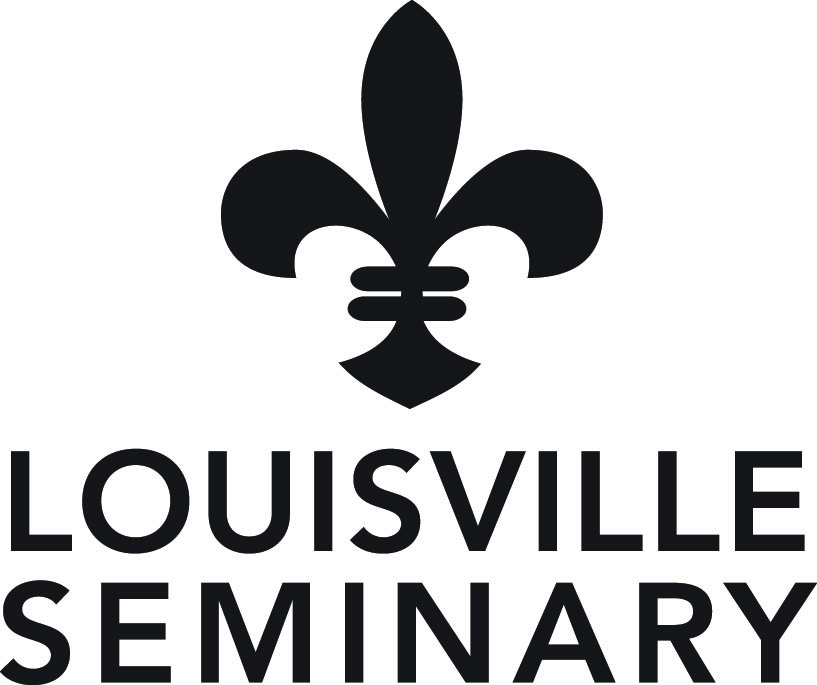 Ministry Site Information FormPlease complete this application. You can either type within the boxes with the words “Click here to enter text,” or you can delete these boxes and type the appropriate information in their place. You can also copy and paste from another document. When you have completed it, save it, and either e-mail it to lmarch@lpts.edu or mail it to Field Education Office, Louisville Presbyterian Theological Seminary, 1044 Alta Vista Rd, Louisville, KY 40205. You should receive a confirmation receipt within one week. Site Name: Denominational Affiliation: 
(if appropriate)Address:		Street 1 Street 2 City/State/Zip Mailing Address:	Street 1  (if different from above)	Street 2 City/State/Zip Congregation’s Phone:   Congregation’s E-mail: Web Address: 
(Example: www.lpts.edu)Organization’s Social Media Presence: 
(Facebook, Twitter, Instagram, etc.)Supervisor’s Name: 
(include title and preferred form of address; Example: Rev. Jordan Doe, Pastor)Supervisor’s Phone: Supervisor’s E-mail: 
(Program information will be sent to this address)Type, Time-Frame, and Payment (choose one by clicking on the box): Brief Biography of the Supervisor: 
(up to 400 words; alternatively, you can submit a resume or CV, if so, write “resume/CV attached”)Site Description:
(up to 500 words; please include size, location – urban, suburban, rural – and major activities)Provisional Description of Student Involvement: 
(up to 400 words; this will change once the student begins the internship and specific duties are agreed upon; alternatively, you can submit a separate position description, if so, write “position description attached”)Other Considerations:Congregational Part-time Academic Year (12-15 hrs/wk for 8 ½ months)A minimum stipend of $300 a month, plus mileage up to a maximum of $60 per month for all field education related driving, including commuting to and from the church. Students are asked to submit a monthly voucher for mileage reimbursement, using the current IRS mileage rate. Agency Part-time Academic Year (12-15 hrs/wk for 8 ½ months)Current Kentucky Minimum Wage.Congregational Full-time Academic Year (35-40 hrs/wk for 9 months)Payment Details: (Supervisors, please see our Policy on Full-time Placements for guidelines)On-Campus Part-time Academic Year (12-15 hrs/wk for 8 ½ months)Current Kentucky Minimum Wage.Congregational Full-time Year-long+ 
(35-40 hrs/wk for 12-15 months)Payment Details: (Supervisors, please see our Policy on Full-time Placements for guidelines)On-Campus Part-time Year-long 
(10-12 hrs/wk for 12 months)Current Kentucky Minimum Wage.Congregational Full-time Summer 
(35-40 hrs/wk for 10 weeks)Payment Details: (Supervisors, please see our Policy on Full-time Placements for guidelines)